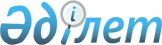 Об утверждении государственного образовательного заказа на дошкольное воспитание и обучение, размера родительской платы на 2020 год в Железинском районеПостановление акимата Железинского района Павлодарской области от 18 марта 2020 года № 67/3. Зарегистрировано Департаментом юстиции Павлодарской области 2 апреля 2020 года № 6789
      В соответствии с пунктом 2 статьи 31 Закона Республики Казахстан от 23 января 2001 года "О местном государственном управлении и самоуправлении в Республике Казахстан", подпунктом 8-1) пункта 4 статьи 6 Закона Республики Казахстан от 27 июля 2007 года "Об образовании", акимат Железинского района ПОСТАНОВЛЯЕТ:
      1. Утвердить государственный образовательный заказ на дошкольное воспитание и обучение, размер родительской платы на 2020 год в Железинском районе согласно приложению к настоящему постановлению.
      2. Контроль за исполнением настоящего постановления возложить на курирующего заместителя акима района.
      3. Настоящее постановление вводится в действие по истечении десяти календарных дней после дня его первого официального опубликования. Государственный образовательный заказ на дошкольное воспитание
и обучение, размер родительской платы на 2020 год в Железинском районе
					© 2012. РГП на ПХВ «Институт законодательства и правовой информации Республики Казахстан» Министерства юстиции Республики Казахстан
				
      Аким Железинского района

К. Кашкиров
Приложение
к постановлению акимата
Железинского района
от 18 марта 2020 года № 67/3
№ п/п
Наименование организаций дошкольного воспитания и обучения
Количество воспитанников в организациях дошкольного воспитания и обучения
Средняя стоимость расходов на одного воспитанника в месяц, тенге
Размер родительской платы в месяц, тенге
1
2
3
4
5
1
Государственное коммунальное казенное предприятие "Ясли-сад "Балапан" аппарата акима Железинского сельского округа Железинского района
89

(местный бюджет)
50537
до 3 лет - 8080

от 3 лет до 5 лет - 10316
2
Государственное коммунальное казенное предприятие "Детский-сад "Светлячок" аппарата акима Железинского сельского округа Железинского района
93

(местный бюджет)
48123
до 3 лет - 8080

от 3 лет до 5 лет - 10316
3
Коммунальное государственное учреждение "Общеобразовательная средняя школа № 1 отдела образования акимата Железинского района" (мини-центр)
45

(местный бюджет)
34739
до 3 лет - 8547

от 3 лет до 5 лет - 9842
4
Коммунальное государственное учреждение "Алакольская общеобразовательная средняя школа отдела образования акимата Железинского района"(мини-центр)
23

(местный бюджет)
54841
до 3 лет - 7434

от 3 лет до 5 лет - 10332
5
Коммунальное государственное учреждение "Башмачинская общеобразовательная средняя школа отдела образования акимата Железинского района" (мини-центр)
18

(местный бюджет)
39699
до 3 лет - 6850

от 3 лет до 5 лет - 8667
6
Коммунальное государственное учреждение "Общеобразовательная средняя школа им.Ч. Валиханова отдела образования акимата Железинского района" (мини-центр)
19

(местный бюджет)
29220
до 3 лет - 7098

от 3 лет до 5 лет - 7539
7
Коммунальное государственное учреждение "Веселорощинская общеобразовательная средняя школа отдела образования акимата Железинского района" (мини-центр)
25

(местный бюджет)
51004
до 3 лет - 7786

от 3 лет до 5 лет - 9882
8
Коммунальное государственное учреждение "Общеобразовательная средняя школа села Жаңа жұлдыз отдела образования акимата Железинского района" (мини-центр)
27

(местный бюджет)
76781
до 3 лет - 6995

от 3 лет до 5 лет - 8871
9
Коммунальное государственное учреждение "Лесная общеобразовательная средняя школа отдела образования акимата Железинского района" (мини-центр)
11

(местный бюджет)
22379
до 3 лет - 3688

от 3 лет до 5 лет - 4680
10
Коммунальное государственное учреждение "Михайловская средняя общеобразовательная школа отдела образования акимата Железинского района (мини-центр)
29

(местный бюджет)
60986
до 3 лет - 8397

от 3 лет до 5 лет - 10275
11
Коммунальное государственное учреждение "Новомирская общеобразовательная средняя школа отдела образования акимата Железинского района" (мини-центр)
14

(местный бюджет)
38923
до 3 лет - 7776

от 3 лет до 5 лет - 9408
12
Коммунальное государственное учреждение "Прииртышская общеобразовательная средняя школа им. Т. П. Праслова отдела образования акимата Железинского района" (мини-центр)
20

(местный бюджет)
30580
до 3 лет - 7497

от 3 лет до 5 лет - 9114
13
Коммунальное государственное учреждение "Березовская общеобразовательная основная школа отдела образования акимата Железинского района" (мини-центр)
16

(местный бюджет)
33589
до 3 лет - 9271

от 3 лет до 5 лет - 10852
14
Коммунальное государственное учреждение "Береговая основная общеобразовательная школа отдела образования акимата Железинского района" (мини-центр)
11

(местный бюджет)
20205
до 3 лет - 3397

от 3 лет до 5 лет - 4680
15
Коммунальное государственное учреждение "Енбекшинская общеобразовательная основная школа отдела образования акимата Железинского района" (мини-центр)
17

(местный бюджет)
43344
до 3 лет - 8706

от 3 лет до 5 лет - 9706
16
Коммунальное государственное учреждение "Захаровская основная общеобразовательная школа отдела образования акимата Железинского района" (мини-центр)
10

(местный бюджет)
26100
до 3 лет -3397

от 3 лет до 5 лет - 4334
17
Коммунальное государственное учреждение "Абайская основная общеобразовательная школа отдела образования акимата Железинского района" (мини-центр)
1

(местный бюджет)
123917
-
18
Коммунальное государственное учреждение "Основная общеобразовательная школа села Аккаин отдела образования акимата Железинского района" (мини-центр)
4

(местный бюджет)
36896
-
19
Коммунальное государственное учреждение "БудҰновская основная общеобразовательная школа отдела образования акимата Железинского района" (мини-центр)
6

(местный бюджет)
24292
-
20
Коммунальное государственное учреждение "Екишокская основная общеобразовательная школа отдела образования акимата Железинского района" (мини-центр)
8

(местный бюджет)
19146
-
21
Коммунальное государственное учреждение "Ескаринская общеобразовательная средняя школа отдела образования акимата Железинского района" (мини-центр)
14

(местный бюджет)
10072
-
22
Коммунальное государственное учреждение "Жолтаптыкская основная общеобразовательная школа отдела образования акимата Железинского района" (мини-центр)
4

(местный бюджет)
36125
-
23
Коммунальное государственное учреждение "Крупская основная общеобразовательная школа отдела образования акимата Железинского района" (мини-центр)
4

(местный бюджет)
33750
-
24
Коммунальное государственное учреждение "Кузьминская основная общеобразовательная школа отдела образования акимата Железинского района" (мини-центр)
2

(местный бюджет)
70834
-
25
Коммунальное государственное учреждение "Мынкульская основная общеобразовательная школа отдела образования акимата Железинского района" (мини-центр)
12

(местный бюджет)
13466
-
26
Коммунальное государственное учреждение "Озерная общеобразовательная основная школа отдела образования акимата Железинского района" (мини-центр)
7

(местный бюджет)
22834
-
27
Коммунальное государственное учреждение "Пятерыжская основная общеобразовательная школа отдела образования акимата Железинского района" (мини-центр)
3

(местный бюджет)
45417
-
28
Коммунальное государственное учреждение "Славяновская основная общеобразовательная школа отдела образования акимата Железинского района" (мини-центр)
3

(местный бюджет)
49834
-